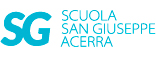         ATTIVITA’ DIDATTICA PER VENERDI’ 22  MAGGIOCLASSE QUINTA  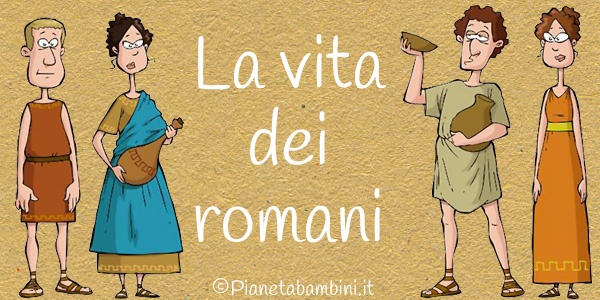  STORIA:”La civiltà romana”Studia bene le pag.88/89 del Sussidiario di Storia,completa “Studio con metodo”di pag.88 sul libro. Rispondi sul quaderno delle discipline alle domande di pag.89 (Studio con metodo).(Invia sulla mail)Mettiti alla prova completando le pag.38/39/40 del libro competenze. ITALIANO/RIFLESSIONE:”I gradi dell’aggettivo”Studia la regola sui gradi dell’aggettivo qualificativi dal libro di Grammatica pag.71.Ti allego anche la scheda spiegata in videochiamata.(Allegato 1)Rivedi l’esercizio eseguito insieme a pag.71 e completa gli esercizi di pag.72(Invia sulla mail) ITALIANO/TESTO:”Descrivere luoghi”Leggi pag.30 del libro scritture,rispondi sul quaderno rosso alle domande e riscrivi il testo secondo la consegna di “Mi alleno con la scrittura”.(Invia sulla mail)Quello che fai oggi può migliorare tutti i tuoi domani!TVBLa tua maestra